430 KILOMETER FIETSPADEN TUSSEN BERGEN EN MERENTrentino beschikt over een groot netwerk van fietspaden. Dankzij de kwalitatief goede wegen, de e-bike mogelijkheden, de bus- en treinverbindingen waar fietsen zijn toegestaan en de enorme keuze aan routes over relatief vlak terrein, is een fietstocht door de natuur een activiteit die voor iedereen is weggelegd. Het aantal recreatieve fietsers op de paden in Trentino is de laatste jaren enorm toegenomen. De valleien en de adembenemende uitzichten in de regio lijken op maat gesneden voor de recreatieve fietser. De paden die wettelijk bedoeld zijn voor zowel fietsers als voetgangers zijn aangeduid met moeilijkheidsgraden zodat fietsers goed kunnen beoordelen welke route te kiezen. In totaal zijn in de regio dertien routes samengesteld die door de verschillende valleien van Trentino leiden: Valle dell’Adige, Valsugana, Val di Femme en Fassa, Valle del Primiero, Basso Sarca, Valle dei Laghi, Val Rendena, Val del Chiese, Valle di Ledro, Val di Sole e Alta Val di Non. De langste is de route door het Adige-dal. De 82 kilometer lange route door de wijngaarden en het platteland vormt een bijzondere verbinding van noord naar zuid, tussen de Alpen en de Po-vlakte. Het 80 kilometer lange fietspad van Valsugana werd in 2014 door de Fiets en Wandelbeurs in Amsterdam genomineerd voor de Fietsroute van het Jaar: een waardevolle erkenning voor de hoogwaardige fiets-voorzieningen volgens de Nederlandse norm. De route werd door de jury geprezen vanwege de toegankelijkheid (slechts 270 meter hoogteverschil), het afwisselende landschap en de uitstekende fietsvoorzieningen langs de route. Nieuw: SuperBikeSharingIn 2016 heeft Trentino een nieuw initiatief gelanceerd. Onder de noemer SuperBikeSharing is het mogelijk om op één locatie een fiets te huren en deze op een andere bestemming weer in te leveren. Hierdoor kunnen bezoekers onbezorgd op de pedalen trappen, zonder de cirkel rond te hoeven maken. De 500 fietsen van hoogwaardige kwaliteit worden aangeboden op 6 punten in Trento, Rovereto, Arco, Valsugana en Val di Fiemme. De organisatoren van het netwerken dragen zorg voor een goede verspreiding zodat de fietstoerist nooit mis hoeft te grijpen. Bicigrills als natuurlijk oplaadpunt en overige fietsvoorzieningenDe infrastructuur en de serviceverlening is in Trentino van hoog niveau. Om dit te ondersteunen heeft de regio zogenaamde ‘Bicigrills’ geopend, een soort tankstation voor de fietser. De veertien Bicigrills zijn direct toegankelijk vanaf de fietspaden en voorzien de fietser van een natje en een droogje en informatie over bezienswaardigheden in de omgeving. Alle ‘oplaadpunten’ beschikken over sanitaire voorzieningen en bieden fietsreparatiemiddelen en -assistentie indien gewenst. Om de leukste foto’s van de route te delen of om wat informatie op te zoeken in één van de apps van Trentino beschikken veel Bicigrills nu ook over Wi-Fi. Ook het openbaar vervoer in Trentino houdt rekening met fietsers. Fietsen mogen in bus en trein vervoert worden voor de vaste prijs van 2 euro per traject. Tussen Trento en Bassano rijdt tevens een bus met 50 zitplaatsen en een aanhangwagen voor 35 fietsen. Deze extra service in Valsugana bestaat naast de trein ‘Minuetto’ op dezelfde route. Meer informatie over fietsen in Trentino is te vinden op www.visittrentino.info/fietsen   Trento, maart 2017PRESS OFFICETel. 0039 0461 219362press@trentinomarketing.org @PressTrentino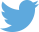 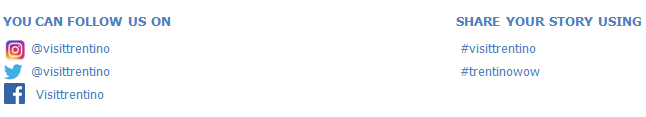 